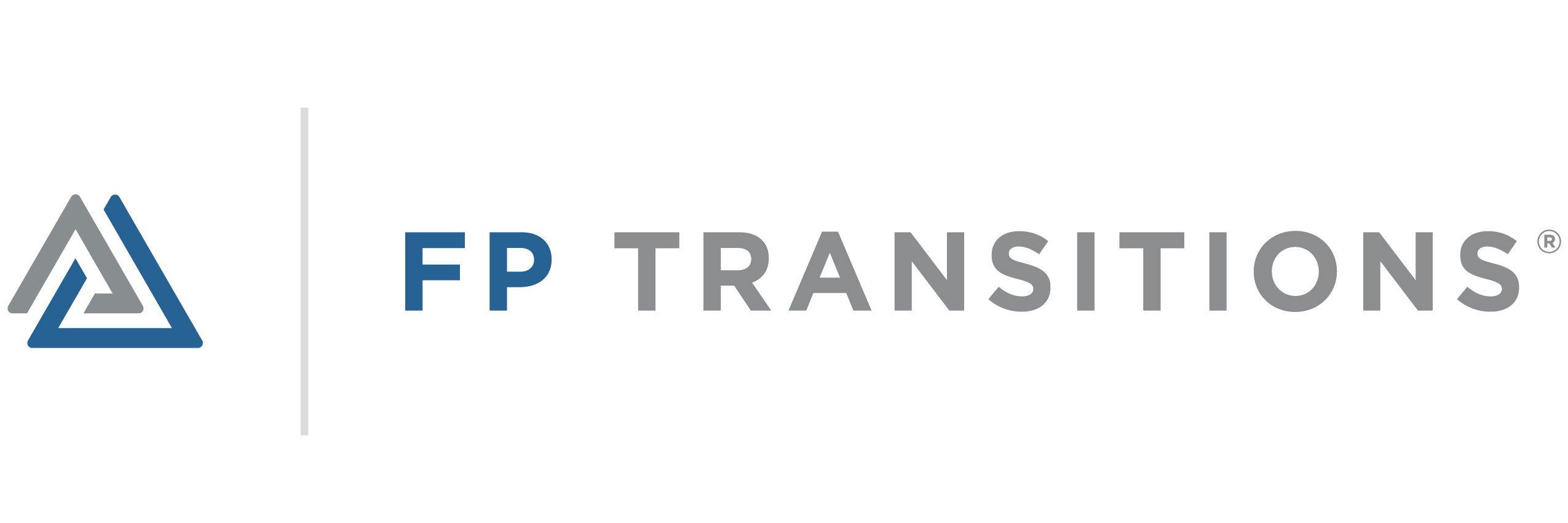 Termination AgreementVersion 2020-A4900 Meadows Road, Suite 300
Lake Oswego, Oregon 97035Phone: 800.934.3303 | Fax: 503.452.4205www.FPTransitions.com Copyright 1999-2020 by FP Transitions, LLC. All rights reserved. Printed in the United States of America.  Except as permitted under the United States Copyright Act of 1976, no part of this publication may be reproduced or distributed in any form or by any means, or stored in a database or retrieval system, without the prior written permission of the publisher. FP Transitions, LLCTERMINATION AGREEMENTTHIS TERMINATON AGREEMENT is made between       and       (collectively referred to herein as the “parties”).The parties hereto agree as follows:Termination.The parties hereto entered into a binding written agreement entitled “     ,” on      ,      (the “Continuity Agreement”).In the Continuity Agreement, the parties agreed that such agreement could be terminated by subsequent written agreement of the parties.With this Termination Agreement, the parties hereby terminate the Continuity Agreement and release one another of all applicable benefits and obligations under such agreement, unless stated therein that any provision shall survive termination of such agreement.Survival.   Any provisions of the agreement described in Section ___ [LOOK AT ORIGINAL CONTINUITY AGREEMENT AND ADD SECTION NUMBERS FOR ANY CONFIDENTIALITY, NON-DISCLOSURE, NON-COMPETE, OR NON-SOLICITATION PROVISIONS] that survive termination shall remain in full force and effect as stated in such agreement.IN WITNESS WHEREOF, the parties hereto have executed this Termination Agreement to be effective on the day and year last set forth below.  Date			Date